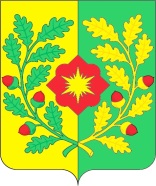 АдминистрацияГОРОДСКОГО ПОСЕЛЕНИЯ ПЕТРА ДУБРАВАМУНИЦИПАЛЬНОГО РАЙОНА Волжский САМАРСКОЙ ОБЛАСТИПОСТАНОВЛЕНИЕот 13 апреля 2023 года № 95О предоставлении разрешения на условно разрешенный вид использования земельного участка с кадастровым номером63:17:0302003:6Рассмотрев заявление ФКП «Самарский завод «Коммунар» о предоставлении разрешения на условно разрешенный вид использования земельного участка, в соответствии со статьей 39 Градостроительного кодекса Российской Федерации, с учетом заключения о результатах публичных слушаний от 13.04.2023 по проекту постановления о предоставлении разрешения на условно разрешенный вид использования земельного участка, опубликованного в газете «Голос Дубравы» от 14.04.2023 №10(275), руководствуясь Уставом городского поселения Петра Дубрава муниципального района Волжский Самарской области, Администрация городского поселения Петра Дубрава муниципального района Волжский Самарской области ПОСТАНОВЛЯЕТ:1.  Предоставить разрешение на условно разрешенный вид использования земельного участка «Обеспечение вооруженных сил» в отношении земельного участка с кадастровым номером 63:17:0302003:6, расположенного в границах территориальной зоны П1 «Производственная зона, зона инженерной и транспортной инфраструктур в границах населенного пункта», по адресу: Самарская область, муниципальный район Волжский, городское поселение Петра Дубрава.2.  Опубликовать настоящее постановление в газете «Голос Дубравы» и разместить на официальном сайте Администрации городского поселения Петра Дубрава муниципального района Волжский Самарской области в информационно-коммуникационной сети «Интернет».3.  Настоящее постановление вступает в силу со дня его официального опубликования.Глава городского поселения Петра Дубрава муниципального района Волжский Самарской области              В.А.Крашенинников